Część III 	OPIS PRZEDMIOTU ZAMÓWIENIA	Przedmiotem zamówienia jest dostawa koszy na odpady komunalne. Zamówienie obejmuje dostawę określonych poniżej typów (dwóch wzorów) koszy różniących się budową i wielkością,  tj.:a) Typ I – kosz parkowy na dwóch słupkach– z daszkiem, - w ilości30 szt.kosz o pojemności min.  50 ÷60 litrów wykonany  z ocynkowanej blachy stalowej o grubości min. 2 mm. Kosz uchylny zamontowany na dwóch słupkach stalowych . Mocowanie kosza odbywa się przez zabetonowanie słupków z kotwą. Słupki muszą być o długości  umożliwiającej stabilne zabetonowanie konstrukcji w gruncie ( ok. 0,5mb). Kosze i słupki maja   być zabezpieczone antykorozyjnie i pomalowane farbami proszkowymi  na kolor czarnyb) Typ II – kosz uliczny –betonowy- z daszkiem , wolnostojący - w ilości 50 szt., z elementami dekoracyjnymi z drewna (np. jesion). Kosz uliczny prostokątny o pojemności min. 120÷140 litrów, z daszkiem i popielnicą. Daszek – pokrywa (z popielnicą) wykonana  z blachy ocynkowanej o grubości min. 2 mm (w kolorze czarnym) oraz wyposażona w zamek , umożliwiający opróżnienie kosza tylko obsłudze. Ściany boczne z betonu,. Wyposażenie: dodatkowy wkład ze stali ocynkowanej. Kosz powinien być wystarczająco ciężki, by stał stabilnie bez dodatkowych mocowań. Elementy dekoracyjne z drewna (np. jesion) zabezpieczone preparatami, kolor : jasny brąz – lub naturalne drewno).Wzory (szkic wyglądu koszy) oraz szczegółowy opis wymaganych parametrów koszy zawierają załączniki graficzne oraz specyfikacja opisowa koszy. Wykonawca zobowiązany jest dostarczyć przedmiot zamówienia na wskazane przez Zamawiającego miejsce w Kołobrzegu, tj. na plac składowy na terenie Miejskiego Zakładu Zieleni Dróg i Ochrony Środowiska  sp. z o.o. w Kołobrzegu, przy ul. 6 Dywizji Piechoty 60 w Kołobrzegu. Możliwe terminy dostaw : w dni robocze  w godzinach 700 – 1400. O planowanej dostawie należy powiadomić MZZDiOŚ  z wyprzedzeniem min. 2 dniowym.Załączniki: Zał. graf. Nr 1- Wygląd kosza Typ I(parkowy na słupkach)  z opisem Zał. graf. Nr 2 - Wygląd kosza – Typ II (betonowy – wolnostojący) z opisem Zał. graf. Nr 1Szkic kosza Typ I– (pojemność min 50÷60 l) z opisemKosz parkowy na dwóch słupkach 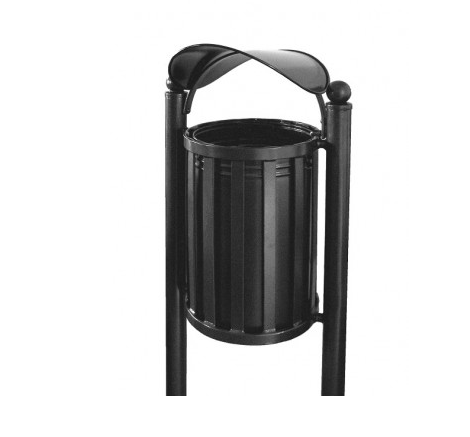 Kosz wykonany z blachy ocynkowanej gr. min. 2,0 mm  malowanej proszkowo na kolor czarny wyposażony w popielnicę Wszystkie elementy (słupki, kosz,  daszek) powinny być zabezpieczone antykorozyjnie, i pomalowane farbami proszkowymi na kolor czarny.Pojemność kosza 50-60 litrów.Opróżnianie – przez wychylenie koszaZakotwienie – wbetonowane słupki w gruntZał. graf. Nr 2      Szkic kosza Typ II_ (pojemność min 120  ÷140 l) kosz uliczny –betonowy – z daszkiem wolnostojący 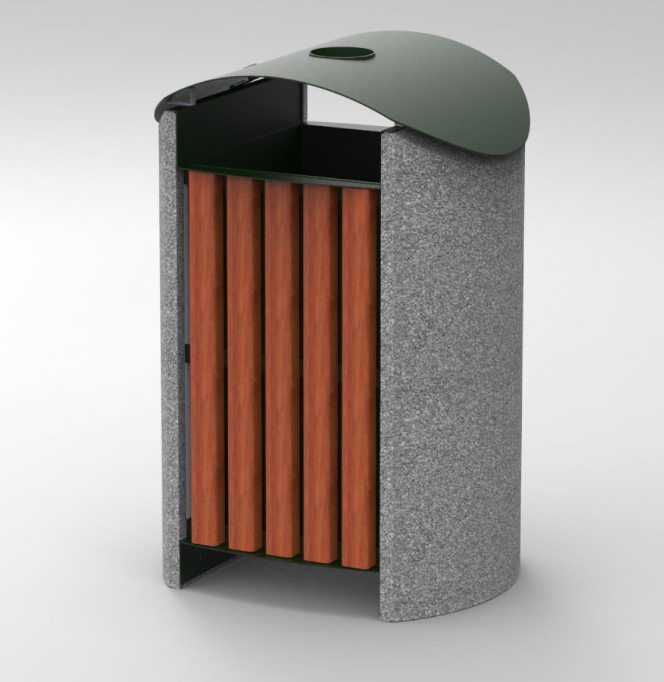 Kosz uliczny prostokątny o pojemności min. 120 litrów – do 140l, z daszkiem i popielnicą. Daszek - pokrywa(z popielnicą) wykonana jest z blachy ocynkowanej o grubości min. 2 mm (w kolorze czarnym) oraz zamek, umożliwiający opróżnienie kosza tylko obsłudze. Ściany boczne z betonu,.Elementy dekoracyjne z drewna (np. jesion) zabezpieczone preparatami, kolor : jasny brąz – lub naturalne drewno). Wyposażenie: dodatkowy wkład ze stali ocynkowanej. Kosz do ustawiania bez dodatkowych mocowań.